 Администрация Вороновского сельского поселенияС. Вороново ул. Уткина, д.17                                                                                          тел.31-169 ФОТОТАБЛИЦА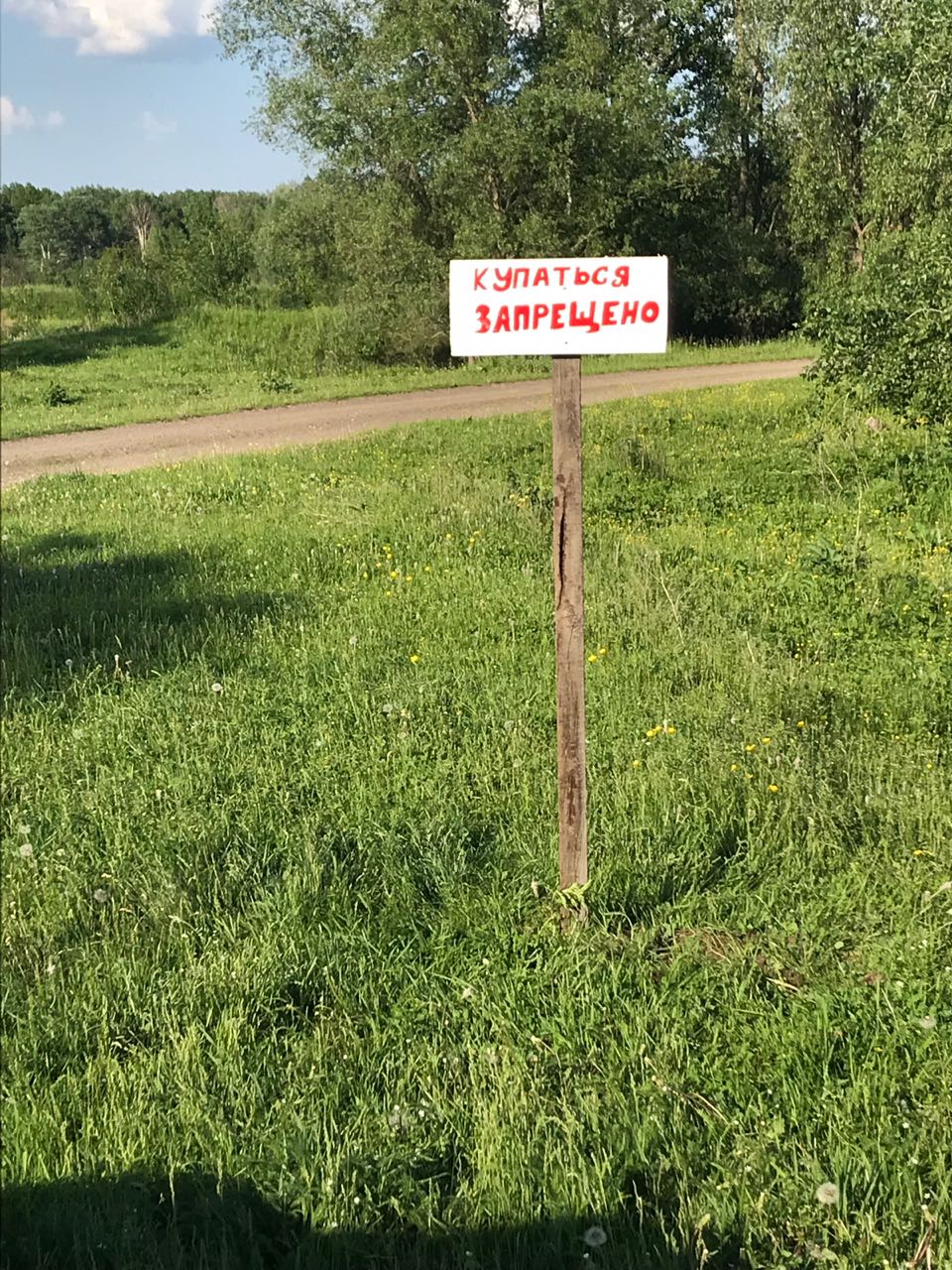 17 июня 2018 года 19:50 ч.Фото запрещающего знака на берегу реки «Симан»в с. Вороново.(бывшая нефтебаза)Глава поселения                                                                                       С.Н.ПрокопенкоОтпечатано с использованием: Телефон Samsung Galaxy J1. Принтер Canon LBR7018C